Ulaşım         Denizli il merkezine 70 km. uzaklıkta bulunan Güney ilçesine ulaşım karayollarının asfalt yolları ile yapılmaktadır. Denizli il merkezinden Güney Seyahat Midibüsleri ve Uşak-Eşme firmasının Otobüsleri ile hergün düzenli olarak yaptığı seferler ile de ulaşım kolaylıkla sağlanabilmektedir.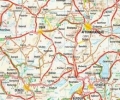 GÜNEY OTOBÜS İŞLETMESİ HAREKET SAATLERİGÜNEY’den                 DENİZLİ’den06:45                       07:1507:30                       09:0008:30                      11:0009:00                     12:3010:30                     13:3012:00                     14:3013:30                    15:3014:30                    15:3015:30                     16:3017:00                   18:30                            20:00GÜNEY HAREKET YERİ: Cumhuriyet meydanıTelefon: 0 258 451 24 89DENİZLİ HAREKET YERİ: Yeni Garaj İzmir Asfaltı 